河南工业大学学生出国(境)申请审批表一、交流项目名称：一、交流项目名称：一、交流项目名称：一、交流项目名称：一、交流项目名称：一、交流项目名称：一、交流项目名称：一、交流项目名称：一、交流项目名称：一、交流项目名称：一、交流项目名称：一、交流项目名称：一、交流项目名称：一、交流项目名称：拟申请项目拟申请项目拟申请项目二、学生基本信息 ：( 请按综合教务系统中标准信息填写！)二、学生基本信息 ：( 请按综合教务系统中标准信息填写！)二、学生基本信息 ：( 请按综合教务系统中标准信息填写！)二、学生基本信息 ：( 请按综合教务系统中标准信息填写！)二、学生基本信息 ：( 请按综合教务系统中标准信息填写！)二、学生基本信息 ：( 请按综合教务系统中标准信息填写！)二、学生基本信息 ：( 请按综合教务系统中标准信息填写！)二、学生基本信息 ：( 请按综合教务系统中标准信息填写！)二、学生基本信息 ：( 请按综合教务系统中标准信息填写！)二、学生基本信息 ：( 请按综合教务系统中标准信息填写！)二、学生基本信息 ：( 请按综合教务系统中标准信息填写！)二、学生基本信息 ：( 请按综合教务系统中标准信息填写！)二、学生基本信息 ：( 请按综合教务系统中标准信息填写！)二、学生基本信息 ：( 请按综合教务系统中标准信息填写！)年  级年  级专  业专  业班  名班  名班  名学  号学  号姓  名姓  名性  别性  别性  别三、详细联系方式：三、详细联系方式：三、详细联系方式：三、详细联系方式：三、详细联系方式：三、详细联系方式：三、详细联系方式：三、详细联系方式：三、详细联系方式：三、详细联系方式：三、详细联系方式：三、详细联系方式：三、详细联系方式：三、详细联系方式：家庭地址家庭地址邮政编码邮政编码收件人收件人联系电话联系电话邮  箱邮  箱四、家庭情况：四、家庭情况：四、家庭情况：四、家庭情况：四、家庭情况：四、家庭情况：四、家庭情况：四、家庭情况：四、家庭情况：四、家庭情况：四、家庭情况：四、家庭情况：四、家庭情况：四、家庭情况：父工作单位联系电话母工作单位联系电话出国详细理由：学生本人签名：                                                 年   月   日出国详细理由：学生本人签名：                                                 年   月   日出国详细理由：学生本人签名：                                                 年   月   日出国详细理由：学生本人签名：                                                 年   月   日出国详细理由：学生本人签名：                                                 年   月   日出国详细理由：学生本人签名：                                                 年   月   日出国详细理由：学生本人签名：                                                 年   月   日出国详细理由：学生本人签名：                                                 年   月   日出国详细理由：学生本人签名：                                                 年   月   日出国详细理由：学生本人签名：                                                 年   月   日出国详细理由：学生本人签名：                                                 年   月   日出国详细理由：学生本人签名：                                                 年   月   日出国详细理由：学生本人签名：                                                 年   月   日出国详细理由：学生本人签名：                                                 年   月   日申请院校申请院校年  级年  级学  制学  制学  制专  业专  业学习起始时间学习起始时间      年  月      年  月学习完成时间学习完成时间学习完成时间       年  月学院意见：( 盖章处 )                 签  名：年   月   日学院意见：( 盖章处 )                 签  名：年   月   日学院意见：( 盖章处 )                 签  名：年   月   日学院意见：( 盖章处 )                 签  名：年   月   日学院意见：( 盖章处 )                 签  名：年   月   日学院意见：( 盖章处 )                 签  名：年   月   日学院意见：( 盖章处 )                 签  名：年   月   日学院意见：( 盖章处 )                 签  名：年   月   日学生处意见( 盖章处 )                 签  名：           年   月   日学生处意见( 盖章处 )                 签  名：           年   月   日学生处意见( 盖章处 )                 签  名：           年   月   日学生处意见( 盖章处 )                 签  名：           年   月   日学生处意见( 盖章处 )                 签  名：           年   月   日学生处意见( 盖章处 )                 签  名：           年   月   日财务处意见：( 盖章处 )                 签  名：年   月   日财务处意见：( 盖章处 )                 签  名：年   月   日财务处意见：( 盖章处 )                 签  名：年   月   日财务处意见：( 盖章处 )                 签  名：年   月   日财务处意见：( 盖章处 )                 签  名：年   月   日财务处意见：( 盖章处 )                 签  名：年   月   日财务处意见：( 盖章处 )                 签  名：年   月   日财务处意见：( 盖章处 )                 签  名：年   月   日国际交流与合作处意见：( 盖章处 )                 签  名：年   月   日国际交流与合作处意见：( 盖章处 )                 签  名：年   月   日国际交流与合作处意见：( 盖章处 )                 签  名：年   月   日国际交流与合作处意见：( 盖章处 )                 签  名：年   月   日国际交流与合作处意见：( 盖章处 )                 签  名：年   月   日国际交流与合作处意见：( 盖章处 )                 签  名：年   月   日教务处意见：签  名：                    ( 盖章处 )                    年   月   日教务处意见：签  名：                    ( 盖章处 )                    年   月   日教务处意见：签  名：                    ( 盖章处 )                    年   月   日教务处意见：签  名：                    ( 盖章处 )                    年   月   日教务处意见：签  名：                    ( 盖章处 )                    年   月   日教务处意见：签  名：                    ( 盖章处 )                    年   月   日教务处意见：签  名：                    ( 盖章处 )                    年   月   日教务处意见：签  名：                    ( 盖章处 )                    年   月   日教务处意见：签  名：                    ( 盖章处 )                    年   月   日教务处意见：签  名：                    ( 盖章处 )                    年   月   日教务处意见：签  名：                    ( 盖章处 )                    年   月   日教务处意见：签  名：                    ( 盖章处 )                    年   月   日教务处意见：签  名：                    ( 盖章处 )                    年   月   日教务处意见：签  名：                    ( 盖章处 )                    年   月   日在递交本材料之前请做好以下事项：1. 将本人身份证复印到A4纸上，随本表交回；2. 自备数码照片，要求如下：   (1) 背景为天蓝色，像素为640×480，人像位置参照右图；   (2) 洗印1寸和2寸照片各4张，电子照片以“学号-姓名-身份证号”命名；   (3) 在右边粘贴洗印的1寸照片，2寸洗印的照片和电子版照片交到学院；   (4) 本表壹式叁份，教务科学籍办存一份，对国际交流与合作处存一份，学院自存一份。本申请表办理完成后务必于7个工作日内交各部门留存。在递交本材料之前请做好以下事项：1. 将本人身份证复印到A4纸上，随本表交回；2. 自备数码照片，要求如下：   (1) 背景为天蓝色，像素为640×480，人像位置参照右图；   (2) 洗印1寸和2寸照片各4张，电子照片以“学号-姓名-身份证号”命名；   (3) 在右边粘贴洗印的1寸照片，2寸洗印的照片和电子版照片交到学院；   (4) 本表壹式叁份，教务科学籍办存一份，对国际交流与合作处存一份，学院自存一份。本申请表办理完成后务必于7个工作日内交各部门留存。在递交本材料之前请做好以下事项：1. 将本人身份证复印到A4纸上，随本表交回；2. 自备数码照片，要求如下：   (1) 背景为天蓝色，像素为640×480，人像位置参照右图；   (2) 洗印1寸和2寸照片各4张，电子照片以“学号-姓名-身份证号”命名；   (3) 在右边粘贴洗印的1寸照片，2寸洗印的照片和电子版照片交到学院；   (4) 本表壹式叁份，教务科学籍办存一份，对国际交流与合作处存一份，学院自存一份。本申请表办理完成后务必于7个工作日内交各部门留存。在递交本材料之前请做好以下事项：1. 将本人身份证复印到A4纸上，随本表交回；2. 自备数码照片，要求如下：   (1) 背景为天蓝色，像素为640×480，人像位置参照右图；   (2) 洗印1寸和2寸照片各4张，电子照片以“学号-姓名-身份证号”命名；   (3) 在右边粘贴洗印的1寸照片，2寸洗印的照片和电子版照片交到学院；   (4) 本表壹式叁份，教务科学籍办存一份，对国际交流与合作处存一份，学院自存一份。本申请表办理完成后务必于7个工作日内交各部门留存。在递交本材料之前请做好以下事项：1. 将本人身份证复印到A4纸上，随本表交回；2. 自备数码照片，要求如下：   (1) 背景为天蓝色，像素为640×480，人像位置参照右图；   (2) 洗印1寸和2寸照片各4张，电子照片以“学号-姓名-身份证号”命名；   (3) 在右边粘贴洗印的1寸照片，2寸洗印的照片和电子版照片交到学院；   (4) 本表壹式叁份，教务科学籍办存一份，对国际交流与合作处存一份，学院自存一份。本申请表办理完成后务必于7个工作日内交各部门留存。在递交本材料之前请做好以下事项：1. 将本人身份证复印到A4纸上，随本表交回；2. 自备数码照片，要求如下：   (1) 背景为天蓝色，像素为640×480，人像位置参照右图；   (2) 洗印1寸和2寸照片各4张，电子照片以“学号-姓名-身份证号”命名；   (3) 在右边粘贴洗印的1寸照片，2寸洗印的照片和电子版照片交到学院；   (4) 本表壹式叁份，教务科学籍办存一份，对国际交流与合作处存一份，学院自存一份。本申请表办理完成后务必于7个工作日内交各部门留存。在递交本材料之前请做好以下事项：1. 将本人身份证复印到A4纸上，随本表交回；2. 自备数码照片，要求如下：   (1) 背景为天蓝色，像素为640×480，人像位置参照右图；   (2) 洗印1寸和2寸照片各4张，电子照片以“学号-姓名-身份证号”命名；   (3) 在右边粘贴洗印的1寸照片，2寸洗印的照片和电子版照片交到学院；   (4) 本表壹式叁份，教务科学籍办存一份，对国际交流与合作处存一份，学院自存一份。本申请表办理完成后务必于7个工作日内交各部门留存。在递交本材料之前请做好以下事项：1. 将本人身份证复印到A4纸上，随本表交回；2. 自备数码照片，要求如下：   (1) 背景为天蓝色，像素为640×480，人像位置参照右图；   (2) 洗印1寸和2寸照片各4张，电子照片以“学号-姓名-身份证号”命名；   (3) 在右边粘贴洗印的1寸照片，2寸洗印的照片和电子版照片交到学院；   (4) 本表壹式叁份，教务科学籍办存一份，对国际交流与合作处存一份，学院自存一份。本申请表办理完成后务必于7个工作日内交各部门留存。在递交本材料之前请做好以下事项：1. 将本人身份证复印到A4纸上，随本表交回；2. 自备数码照片，要求如下：   (1) 背景为天蓝色，像素为640×480，人像位置参照右图；   (2) 洗印1寸和2寸照片各4张，电子照片以“学号-姓名-身份证号”命名；   (3) 在右边粘贴洗印的1寸照片，2寸洗印的照片和电子版照片交到学院；   (4) 本表壹式叁份，教务科学籍办存一份，对国际交流与合作处存一份，学院自存一份。本申请表办理完成后务必于7个工作日内交各部门留存。在递交本材料之前请做好以下事项：1. 将本人身份证复印到A4纸上，随本表交回；2. 自备数码照片，要求如下：   (1) 背景为天蓝色，像素为640×480，人像位置参照右图；   (2) 洗印1寸和2寸照片各4张，电子照片以“学号-姓名-身份证号”命名；   (3) 在右边粘贴洗印的1寸照片，2寸洗印的照片和电子版照片交到学院；   (4) 本表壹式叁份，教务科学籍办存一份，对国际交流与合作处存一份，学院自存一份。本申请表办理完成后务必于7个工作日内交各部门留存。在递交本材料之前请做好以下事项：1. 将本人身份证复印到A4纸上，随本表交回；2. 自备数码照片，要求如下：   (1) 背景为天蓝色，像素为640×480，人像位置参照右图；   (2) 洗印1寸和2寸照片各4张，电子照片以“学号-姓名-身份证号”命名；   (3) 在右边粘贴洗印的1寸照片，2寸洗印的照片和电子版照片交到学院；   (4) 本表壹式叁份，教务科学籍办存一份，对国际交流与合作处存一份，学院自存一份。本申请表办理完成后务必于7个工作日内交各部门留存。在递交本材料之前请做好以下事项：1. 将本人身份证复印到A4纸上，随本表交回；2. 自备数码照片，要求如下：   (1) 背景为天蓝色，像素为640×480，人像位置参照右图；   (2) 洗印1寸和2寸照片各4张，电子照片以“学号-姓名-身份证号”命名；   (3) 在右边粘贴洗印的1寸照片，2寸洗印的照片和电子版照片交到学院；   (4) 本表壹式叁份，教务科学籍办存一份，对国际交流与合作处存一份，学院自存一份。本申请表办理完成后务必于7个工作日内交各部门留存。在递交本材料之前请做好以下事项：1. 将本人身份证复印到A4纸上，随本表交回；2. 自备数码照片，要求如下：   (1) 背景为天蓝色，像素为640×480，人像位置参照右图；   (2) 洗印1寸和2寸照片各4张，电子照片以“学号-姓名-身份证号”命名；   (3) 在右边粘贴洗印的1寸照片，2寸洗印的照片和电子版照片交到学院；   (4) 本表壹式叁份，教务科学籍办存一份，对国际交流与合作处存一份，学院自存一份。本申请表办理完成后务必于7个工作日内交各部门留存。位置样片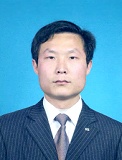 照片粘贴处